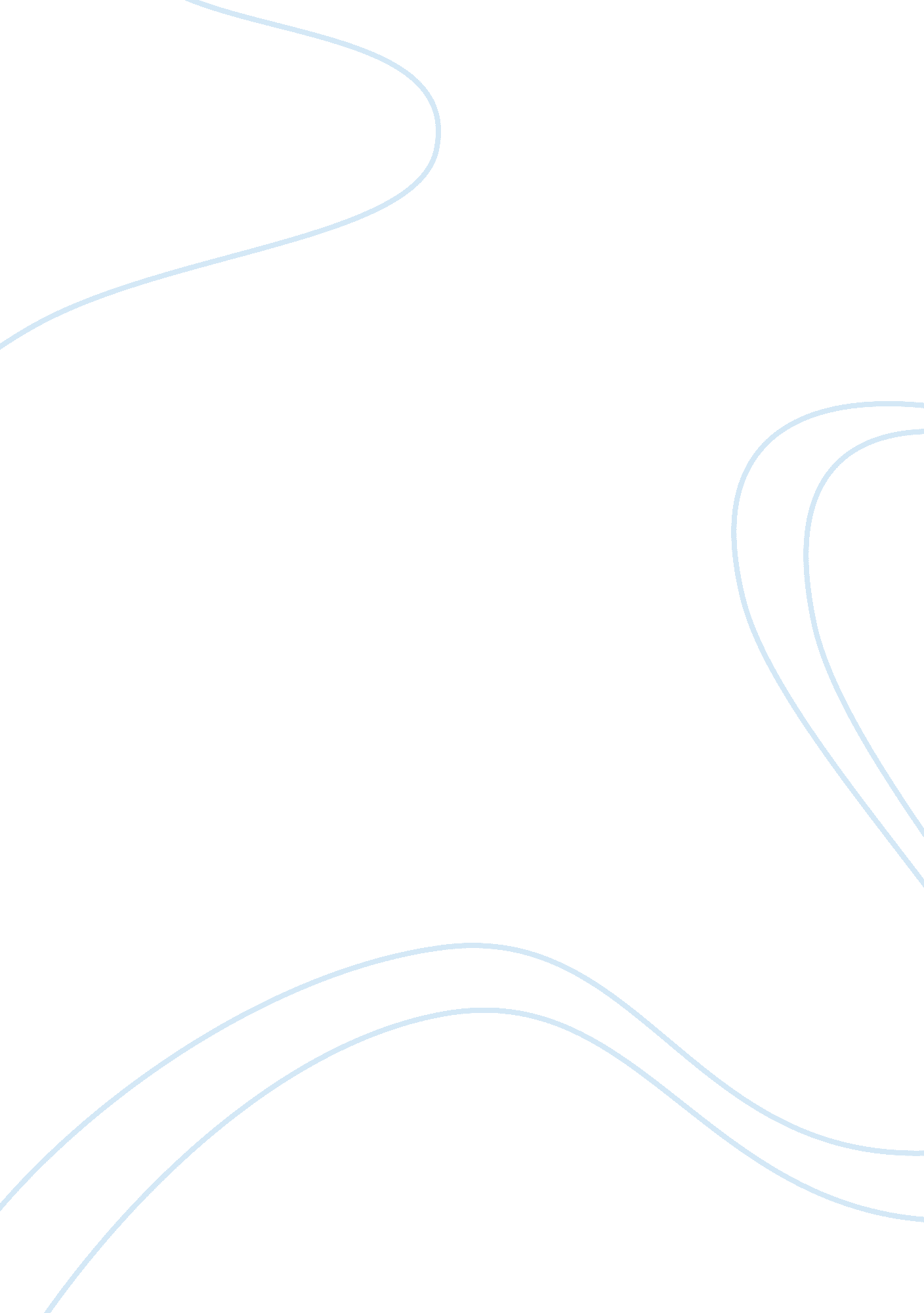 I hope you danceLife, Emotions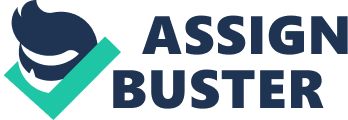 I hope you dance “ And when you get the chance to sit it out or dance, I hope you dance. ” (Sillers, 2010, ll. 8. & 9. ) If you had the chance to sit it out or dance, would you dance? This amazingly, inspirational song was written by Tia Sillers when she was at her breaking point, sitting onthe beachjust after going through a heart-wrenchingdivorce. It really is peculiar that such an inspirational and beautiful song such as “ I hope you dance” was written at such a devastating time. As she sat beside the ocean, pondering on all that she been through, she realized, things aren’t so bad. She interprets this in her lyrics by saying “ I hope you still feel small when you stand beside the ocean. ” (Sillers, 2010, l. 5) “ I hope you dance” is unmistakably pulled from deep within Siller’s soul. Anyone who hears this song, and truly takes these lyrics to heart could undoubtedly pull themselves out of whatever strife they may be going through at any given time. With Mrs. Siller’s inspirational words, she truly has created the most breathtaking song of our time. I have a very deep understanding of this song because “ I hope you dance” has helped me through some extremely difficult times. I was homeless at the age of sixteen and ready to give up on the world when I first heard this song playing over the radio. With the help of Sillers words I was able to find the inspiration inside myself and keep going to school even if it meant sacrificing a day of pay from missing work. I knew that although things would be extremely difficult to attempt to be able to work enough hours to get my own place and attend high school on a regular basis, but with the help of her words I found themotivationwithin myself to give it my all. After three months I had saved enoughmoneyfor the deposit and first month’s rent and my grades were decent enough for me to graduate on time with the rest of my peers. Now that I am more stable things have become less difficult, but whenever I am having a hard time, I simply go to youtube and listen to Siller’s song. I hope you dance” has undoubtedly shed light on an endless number of suffering souls. “ Don’t let some Hellbent heart leave you bitter when you come close to selling out reconsider. ” (Sillers, 2010, ll. 15. 16. )Those lyrics convey the struggle life can throw at a person, but they are also telling them to never give up. Tia was trying to reach into the hearts of all the suffering souls out there, and try to get them to look at the bigger picture. “ May you never take one single breath for granted. (Sillers, 2010, l. 3) Tia was trying to get the point across that life is a gift, and to simply sit it out and let it pass you by could be a tremendous mistake that no one can ever take back. She also indicates this in like thirteen: “ Livin might mean takin chances, but they’re worth takin. ” (Sillers, 2010, l. 13. ) Throughout life there are many obstacles to overcome and not every road you take will be a smooth one, but the bumpiest road will often lead you to the greenest field. Siller showed an understanding of this by writing “ I hope you never fear those mountains in the distance. Never settle for the path of least resistance. ” (Sillers, 2010, ll. 11. 12. ) Every successful person has had to struggle in life, but with struggle, comes satisfaction. If every person was able to listen to this song, but not just listen, understand this song, I feel as though statistics such as the high school drop-out rate, or the college drop-out rate would decrease. Giving up would simply not be an option. Sometimes we all need a little inspiration, something to get us motivated and focused on the bigger picture. Life is about making mistakes, Siller’s portrays this perfectly by saying “ Whenever one door closes I hope one more opens. ” (Sillers, 2010, l. 6. ) Although doors may close, and devastation may take a toll on a person’s life, one needs to be able to pick themselves back up, and open another door, but not just for the sake of moving, but for their own satisfaction. If “ I hope you dance” was listened by everyone at least once a day, people would be able to find it in themselves to pick themselves up and keep moving forward, for with every step one takes forward is another step closer to their ultimate goal of success. No one would drown themselves in their own self-pity, for they could find the inspiration in themselves through the understanding of the lyrics of “ I hope you dance. ” References Kawashima, D (2010) “ I hope you dance” Retrieved August 28, 2012 from Song Writer Universe: http://www. songwriteruniverse. com/sillers. htm 